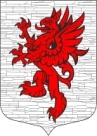 СОВЕТ ДЕПУТАТОВМУНИЦИПАЛЬНОГО ОБРАЗОВАНИЯЛОПУХИНСКОЕ СЕЛЬСКОЕ ПОСЕЛЕНИЕМО ЛОМОНОСОВСКИЙ МУНИЦИПАЛЬНЫЙ РАЙОНЛЕНИНГРАДСКОЙ ОБЛАСТИтретий созыв21 ноября  2018 года                                                                     д. ЛопухинкаРЕШЕНИЕ № 40 Об установлении размера платы за содержание жилого помещения в многоквартирных домах, расположенных на территории МО Лопухинское  СП и находящихся в управлении ООО "ИЭК Сервис" с 1 января 2019 годаВ соответствии с Федеральным законом «Об общих принципах организации местного самоуправления в РФ» от 06.10.2003 № 131-ФЗ, на основании обращения ООО «ИЭК Сервис» из-за не принятия собственниками помещений в многоквартирных домах на общих собраниях решения об установлении размера платы за содержание жилого помещения, руководствуясь частью 4 ст. 158 Жилищного кодекса Российской Федерации, Уставом муниципального образования Лопухинское сельское поселение МО Ломоносовский муниципальный район Ленинградской области, Совет депутатов МО Лопухинское сельское поселение МО Ломоносовский муниципальный район Ленинградской области решил:Утвердить размер платы (тариф) за содержание жилого помещения в МКД, расположенных на территории МО Лопухинское СП и находящихся в управление ООО "ИЭК Сервис", 20,00 руб. с кв.м. с 1 января 2019 года.Утвержденный размер платы за содержание жилого помещения применяется для собственников жилых помещений в многоквартирных домах и нанимателей жилых помещений по договорам социального найма жилых помещений жилищного фонда в МО Лопухинское сельское поселение Ломоносовского района Ленинградской области.Опубликовать (обнародовать) настоящее решение на официальном сайте муниципального образования Лопухинское сельское поселение в информационно-телекоммуникационной сети «Интернет» по адресу «лопухинское-адм.рф».Настоящее решение вступает в силу со дня его официального опубликования (обнародования).Глава муниципального образованияЛопухинское сельское поселение                                               Знаменский А.В.   